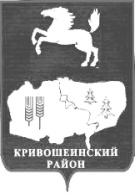 АДМИНИСТРАЦИЯ КРИВОШЕИНСКОГО РАЙОНА РАСПОРЯЖЕНИЕ  30.10.2014                                                                                                                            №  354-рс. КривошеиноТомской областиО проведении плановой проверки Муниципального бюджетного учреждения «Кривошеинская центральная межпоселенческая библиотека» по соблюдению требований законодательства Российской Федерации и иных нормативных правовых актов о контрактной системе	В соответствии со статьей  100 Федерального закона от 05.04.2013 № 44-ФЗ «О контрактной системе в сфере закупок товаров, работ, услуг для обеспечения государственных и муниципальных нужд», Постановлением Администрации Кривошеинского района от 08.08.2014 № 491 «Об утверждении порядка осуществления ведомственного контроля в сфере закупок товаров, работ, услуг для обеспечения нужд муниципального образования  Кривошеинский район», Распоряжением Администрации Кривошеинского района № 247-р от 11.08.2014 «Об утверждении плана проверок по контролю в сфере закупок для муниципальных нужд Кривошеинского района на II полугодие 2014 года»,1.Провести плановую проверку Муниципального бюджетного учреждения «Кривошеинская центральная межпоселенческая библиотека».2. Уполномоченным лицом на проведении плановой проверки назначить ведущего специалиста по контролю в сфере закупок – Саяпина Алексея Олеговича.3. Основание для проведения проверки:  -  статья 100 Федерального закона от 05.04.2013 № 44-ФЗ «О контрактной системе в сфере закупок товаров, работ, услуг для обеспечения государственных и муниципальных нужд»- Постановление Администрации Кривошеинского района № 491 от 08.08.2014 «Об утверждении порядка осуществления ведомственного контроля в сфере закупок товаров, работ, услуг для обеспечения нужд муниципального образования  Кривошеинский район»- Распоряжение Администрации Кривошеинского района № 247-р от 11.08.2014 «Об утверждении плана проверок по контролю в сфере закупок для муниципальных нужд Кривошеинского района на II полугодие 2014 года».4.Проверяемый период: с 01.01.2014 по 10.11.2014 года.5. Перечень вопросов, подлежащих изучению при проведении проверки:- соблюдения ограничений и запретов, установленных законодательством Российской Федерации о контрактной системе в сфере закупок;- соблюдения требований, касающихся участия в закупках субъектов малого предпринимательства, социально ориентированных некоммерческих организаций;- соблюдения требований по определению поставщика (подрядчика, исполнителя);- применение заказчиком мер ответственности и совершения иных действий в случае нарушения поставщиком (подрядчиком, исполнителем) условий контракта.6. Срок проведения проверки: с 10.11.2014 по 19.11.2014 года.7. Настоящее распоряжение вступает в силу с даты его подписания.8. Контроль за исполнением настоящего распоряжения оставляю за собой. и.о. Главы Кривошеинского района       (Главы Администрации)                                                                       		     А.М.АрхиповСаяпин А.О.    (838251) 2-11-45Направлено: Саяпин ЦМБПрокуратура